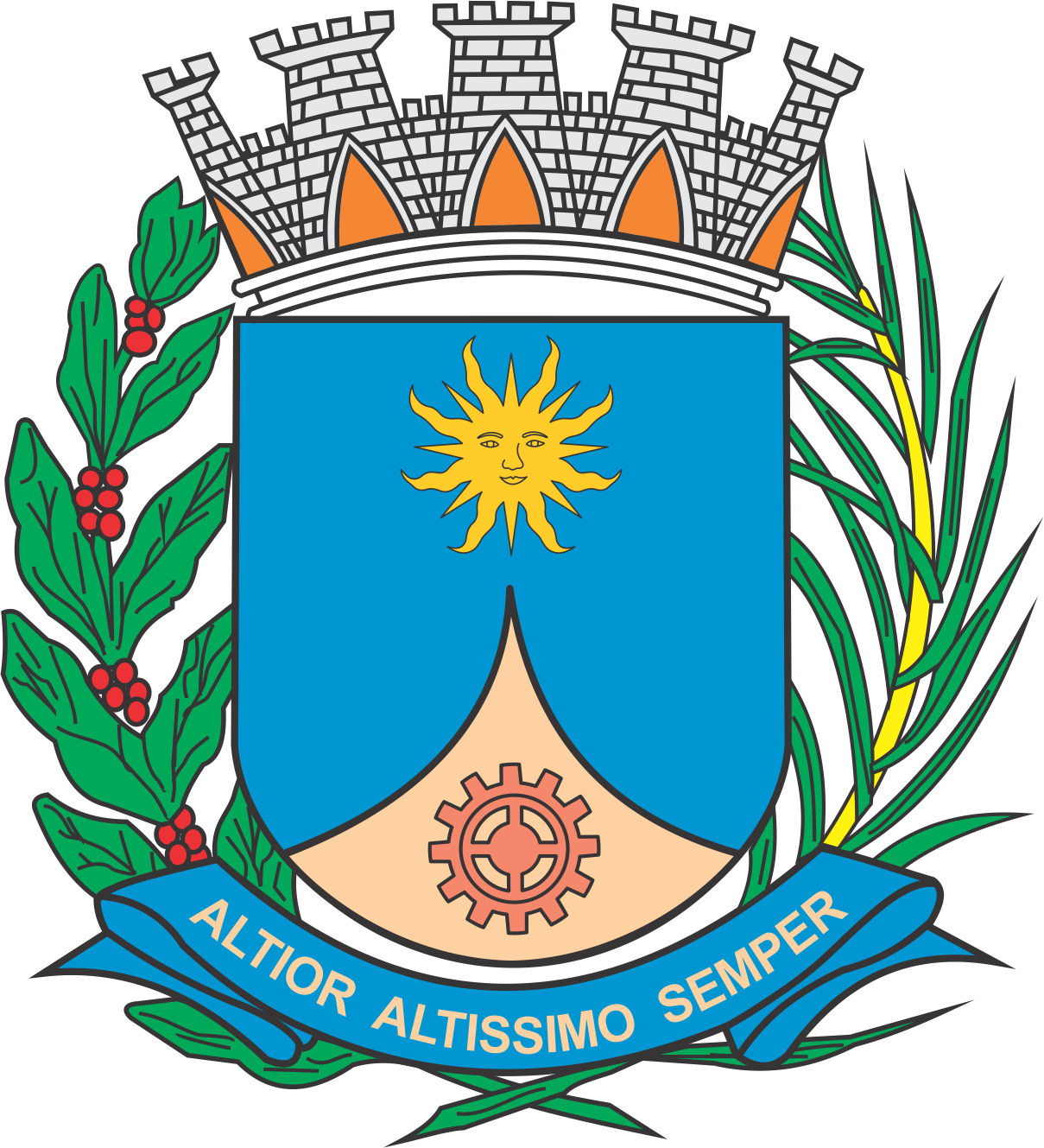 CÂMARA MUNICIPAL DE ARARAQUARAAUTÓGRAFO NÚMERO 036/2019PROJETO DE LEI NÚMERO 043/2019Dispõe sobre a abertura de crédito adicional suplementar e dá outras providências.		Art. 1º  Fica o Poder Executivo autorizado a abrir um crédito adicional suplementar, até o limite de R$ 952.000,00 (novecentos e cinquenta e dois mil reais), para atender as despesas com o transporte intramunicipal para hemodiálise e fisioterapia, conforme demonstrativo abaixo:		Art. 2º  O crédito adicional suplementar autorizado no art. 1º desta lei será coberto com recursos orçamentários, provenientes de anulação parcial de dotação orçamentária vigente e abaixo especificada:		Art. 3º  Fica incluído o presente crédito adicional suplementar na Lei nº 9.138, de 29 de novembro de 2017 (Plano Plurianual - PPA), na Lei nº 9.320, de 18 de julho de 2018 (Lei de Diretrizes Orçamentárias - LDO), e na Lei nº 9.443, de 21 de dezembro de 2018 (Lei Orçamentária Anual - LOA).		Art. 4º  Esta lei entra em vigor na data de sua publicação.		CÂMARA MUNICIPAL DE ARARAQUARA, aos 13 (treze) dias do mês de fevereiro do ano de 2019 (dois mil e dezenove).TENENTE SANTANAPresidente02PODER EXECUTIVOPODER EXECUTIVOPODER EXECUTIVOPODER EXECUTIVO02.08SECRETARIA MUNICIPAL DE SAÚDESECRETARIA MUNICIPAL DE SAÚDESECRETARIA MUNICIPAL DE SAÚDESECRETARIA MUNICIPAL DE SAÚDE02.08.01FUNDO MUNICIPAL DE SAÚDEFUNDO MUNICIPAL DE SAÚDEFUNDO MUNICIPAL DE SAÚDEFUNDO MUNICIPAL DE SAÚDEFUNCIONAL PROGRAMÁTICAFUNCIONAL PROGRAMÁTICAFUNCIONAL PROGRAMÁTICAFUNCIONAL PROGRAMÁTICAFUNCIONAL PROGRAMÁTICA1010Saúde10.30210.302Assistência Hospitalar e Ambulatorial10.302.008010.302.0080Cuidando das Pessoas – Assistência de Média e Alta Complexidade com Qualidade10.302.0080.210.302.0080.2Atividade10.302.0080.2.17710.302.0080.2.177Manutenção e Desenvolvimento das Unidades de Saúde de Atenção EspecializadaR$952.000,00CATEGORIA ECONÔMICACATEGORIA ECONÔMICACATEGORIA ECONÔMICACATEGORIA ECONÔMICACATEGORIA ECONÔMICA3.3.90.39Outros serviços de Terceiros Pessoa JurídicaOutros serviços de Terceiros Pessoa JurídicaR$952.000,00FONTE DE RECURSOFONTE DE RECURSO01 – Tesouro01 – Tesouro01 – Tesouro02PODER EXECUTIVOPODER EXECUTIVOPODER EXECUTIVOPODER EXECUTIVO02.08SECRETARIA MUNICIPAL DE SAÚDESECRETARIA MUNICIPAL DE SAÚDESECRETARIA MUNICIPAL DE SAÚDESECRETARIA MUNICIPAL DE SAÚDE02.08.01FUNDO MUNICIPAL DE SAÚDEFUNDO MUNICIPAL DE SAÚDEFUNDO MUNICIPAL DE SAÚDEFUNDO MUNICIPAL DE SAÚDEFUNCIONAL PROGRAMÁTICAFUNCIONAL PROGRAMÁTICAFUNCIONAL PROGRAMÁTICAFUNCIONAL PROGRAMÁTICAFUNCIONAL PROGRAMÁTICA1010Saúde10.84610.846Outros Encargos Especiais10.846.000010.846.0000Encargos Especiais10.846.0000.010.846.0000.010.846.0000.0.01010.846.0000.0.010Encargos EspeciaisR$452.000,00CATEGORIA ECONÔMICACATEGORIA ECONÔMICACATEGORIA ECONÔMICACATEGORIA ECONÔMICACATEGORIA ECONÔMICA3.3.50.92Despesas de exercícios anterioresDespesas de exercícios anterioresR$452.000,00FONTE DE RECURSOFONTE DE RECURSO01 – Tesouro01 – Tesouro01 – TesouroFUNCIONAL PROGRAMÁTICAFUNCIONAL PROGRAMÁTICAFUNCIONAL PROGRAMÁTICAFUNCIONAL PROGRAMÁTICAFUNCIONAL PROGRAMÁTICA1010Saúde10.12210.122Administração Geral10.122.004910.122.0049Auxílios, benefícios e subsídios aos servidores municipais10.122.0049.210.122.0049.2Atividade10.122.0049.2.05510.122.0049.2.055Auxílio AlimentaçãoR$500.000,00CATEGORIA ECONÔMICACATEGORIA ECONÔMICACATEGORIA ECONÔMICACATEGORIA ECONÔMICACATEGORIA ECONÔMICA3.3.90.46Auxílio AlimentaçãoAuxílio AlimentaçãoR$500.000,00FONTE DE RECURSOFONTE DE RECURSO01 – Tesouro01 – Tesouro01 – Tesouro